Π Ρ Ο Σ Κ Λ Η Σ ΗΣας προσκαλούμε σε τακτική  συνεδρίαση της Οικονομικής Επιτροπής του Δήμου Δυτικής Αχαΐας την Τρίτη 19 Ιανουαρίου 2021 και ώρα από 10:00΄, προκειμένου να συζητηθούν τα συνημμένα θέματα της ημερήσιας διάταξης. Η συνεδρίαση θα πραγματοποιηθεί λαμβάνοντας όλα τα μέτρα για την αποφυγή μετάδοσης του ιού covid-19 σύμφωνα με την ΚΥΑ: Αριθμ. Δ1 α/Γ.Π.οικ. 62421(ΦΕΚ 4385/Β/5-10-2020 και  την  ΚΥΑ Δ1α/ΓΠ.οικ.: 78363/05.12.2020 (ΦΕΚ 5350/05.12.2020 τεύχος Β,’).Σε περίπτωση απουσίας ή κωλύματος τακτικού μέλους παρακαλούμε όπως ενημερωθούμε άμεσα προκειμένου να καλέσουμε αναπληρωματικό.Συνημμένα: Πίνακας Θεμάτων Ημερήσιας Διάταξης.ΠΙΝΑΚΑΣ ΘΕΜΑΤΩΝ ΗΜΕΡΗΣΙΑΣ ΔΙΑΤΑΞΗΣΤΗΣ ΟΙΚΟΝΟΜΙΚΗΣ ΕΠΙΤΡΟΠΗΣΤΟΥ ΔΗΜΟΥ ΔΥΤΙΚΗΣ ΑΧΑΪΑΣ   19ΗΣ ΙΑΝΟΥΑΡΙΟΥ 2021ΠΟΥ ΕΠΙΣΥΝΑΠΤΕΤΑΙ ΣΤΗ ΜΕ ΑΡΙΘΜΟ ΠΡΩΤΟΚΟΛΛΟΥ 342/14-01-2021 ΠΡΟΣΚΛΗΣΗ Έγκριση 2ης παράτασης της συμβατικής προθεσμίας ολοκλήρωσης της προμήθειας με τίτλο: «Προμήθεια δεξαμενής και λοιπού Η/Μ εξοπλισμού» του Δήμου Δυτικής Αχαΐας.  Έγκριση επικαιροποιημένης μελέτης και  κατάρτισης όρων διενέργειας δημόσιου ανοικτού διαγωνισμού για την ανάδειξη αναδόχου εκτέλεσης του έργου «ΕΠΕΚΤΑΣΗ ΕΡΓΩΝ ΑΝΑΠΛΑΣΗΣ ΟΙΚΙΣΜΟΥ ΚΑΤΩ ΑΧΑΪΑΣ 2 η ΦΑΣΗ ΑΝΑΠΛΑΣΗΣ».Έγκριση της 2ης παράτασης προθεσμίας του έργου ‘Αντικατάσταση εσωτερικών δικτύων ύδρευσης Τ.Κ. Αγίου Στεφάνου και Χαϊκαλίου’.Έγκριση παράτασης της συμβατικής προθεσμίας της υπηρεσίας με τίτλο ‘Αμοιβή για σύνταξη και προετοιμασία φακέλου υποβολής αίτησης Δήμου για αγροτική οδοποιία (πρόγραμμα Τρίτσης)’. Συγκρότηση  επιτροπής  διενέργειας  ηλεκτρονικών κληρώσεων για το έτος 2021 στο Μη.Μ.Ε.Δ .Έγκριση ορθής επανάληψης της αριθ.152/2020 απόφασης της Ο.Ε. περί: «Έγκρισης Πρακτικού ΙΙ για την ανάδειξη αναδόχου για τον διαγωνισμό ¨Βελτίωση υφιστάμενου αγροτικού Δικτύου της Δ.Ε. Μόβρης¨» λόγω ορθής επανάληψης του Πρακτικού ΙΙ της αρμόδιας επιτροπής διαγωνισμού.  Έγκριση διαγραφής οφειλών που έχουν ήδη βεβαιωθεί σύμφωνα με τις διατάξεις του αρθρ. 174 του ν. 3463/2006. Έγκριση της αριθ.50/2020 απόφασης του Δ.Σ. του ν.π.δ.δ. του Δήμου με την επωνυμία Οργανισμός Τοπικής Ανάπτυξης Δυμαίων (Ο.Τ.Α.Δ.) με θέμα « Συζήτηση και λήψη απόφασης για την έγκριση του Απολογισμού – Ισολογισμού και αποτελεσμάτων χρήσεως οικονομικού έτους 2019 του Ο.Τ.Α.Δ.. Άσκηση ή μη έφεσης κατά της υπ. αριθ. 645/2019 απόφασης του Πολυμελούς Πρωτοδικείου Πατρών σχετικά με δικαστική υπόθεση του κ. Γεωργίου Ιωαν. Δουφεξή κατά του Δήμου Δυτικής Αχαΐας.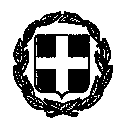 ΕΛΛΗΝΙΚΗ ΔΗΜΟΚΡΑΤΙΑΝΟΜΟΣ ΑΧΑΪΑΣΔΗΜΟΣ ΔΥΤΙΚΗΣ ΑΧΑΪΑΣΟ Ι Κ Ο Ν Ο Μ Ι Κ Η  Ε Π Ι Τ Ρ Ο Π ΗΠ Ρ Ο Ε Δ Ρ Ο ΣΕΛΛΗΝΙΚΗ ΔΗΜΟΚΡΑΤΙΑΝΟΜΟΣ ΑΧΑΪΑΣΔΗΜΟΣ ΔΥΤΙΚΗΣ ΑΧΑΪΑΣΟ Ι Κ Ο Ν Ο Μ Ι Κ Η  Ε Π Ι Τ Ρ Ο Π ΗΠ Ρ Ο Ε Δ Ρ Ο ΣΕΛΛΗΝΙΚΗ ΔΗΜΟΚΡΑΤΙΑΝΟΜΟΣ ΑΧΑΪΑΣΔΗΜΟΣ ΔΥΤΙΚΗΣ ΑΧΑΪΑΣΟ Ι Κ Ο Ν Ο Μ Ι Κ Η  Ε Π Ι Τ Ρ Ο Π ΗΠ Ρ Ο Ε Δ Ρ Ο Σ Κάτω Αχαΐα 14 Ιανουαρίου  2021 Αριθ. Πρωτ.:342                         Ταχ. Δ/νση:Σώσου Ταυρομένεος 50Σώσου Ταυρομένεος 50Σώσου Ταυρομένεος 50Τ.K.:252 00 ΚΑΤΩ ΑΧΑΪΑ252 00 ΚΑΤΩ ΑΧΑΪΑ252 00 ΚΑΤΩ ΑΧΑΪΑΠληροφ.:Koύφη ΣοφίαKoύφη ΣοφίαKoύφη ΣοφίαΤηλ.:(26930) – 25581(26930) – 25581(26930) – 25581Fax:(26930) – 25915(26930) – 25915(26930) – 25915E-mail:s.koufi@ddachaias.grs.koufi@ddachaias.grs.koufi@ddachaias.gr  ΠΡΟΣ:  ΠΡΟΣ:Τα τακτικά μέλη της Οικονομικής Επιτροπής του Δήμου Δυτικής ΑχαΐαςΟρλώφ Ιωάν. ΚυριάκοΣταυρογιαννόπουλο Γεωρ. ΣπυρίδωναΚαμπέρο Γεωρ. ΗλίαΠαλαιολόγο Γεωρ. ΚωνσταντίνοΝικολάου Γεωρ. ΧρήστοΡαυτακόπουλο Παν. ΑθανάσιοΤα τακτικά μέλη της Οικονομικής Επιτροπής του Δήμου Δυτικής ΑχαΐαςΟρλώφ Ιωάν. ΚυριάκοΣταυρογιαννόπουλο Γεωρ. ΣπυρίδωναΚαμπέρο Γεωρ. ΗλίαΠαλαιολόγο Γεωρ. ΚωνσταντίνοΝικολάου Γεωρ. ΧρήστοΡαυτακόπουλο Παν. ΑθανάσιοΟ ΔΗΜΑΡΧΟΣ & ΠΡΟΕΔΡΟΣ ΤΗΣΟΙΚΟΝΟΜΙΚΗΣ ΕΠΙΤΡΟΠΗΣΣπυρίδων  Ν. Μυλωνάς